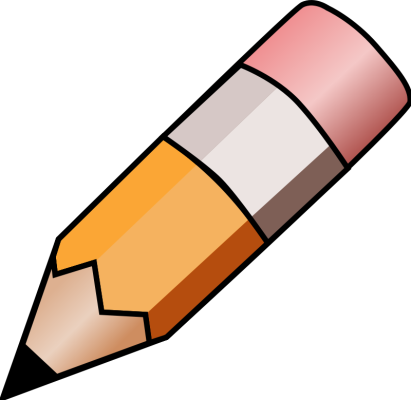 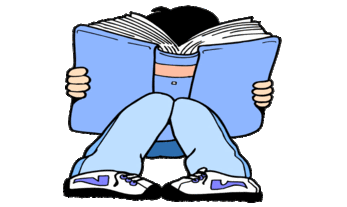 YEAR 3 HOME LEARNING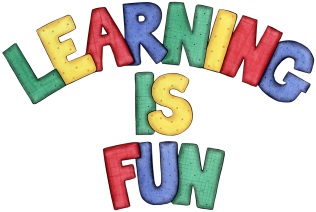 YEAR 3 HOME LEARNINGDate Set15.03.19Date Due20.03.19MathleticsPlease check Mathletics for extra practise.SpellodromeWritingThis week children will be revising words from previous spelling challenges.This week’s spellings:BasicallyFranticallyComicallyEnergeticallyScientificallyTerrifically EnthusiasticallyPerhapsPromisePurposeSpellings can also be found on spellodrome.com if you would like extra practice.Writing TaskThis week in school we celebrated world book day. For your home learning this week I would like you to write about the character that you dressed up as. You could write a diary entry as that character, create a character profile, or write a story about that character. The choice is yours. This home learning is due Wednesday 19th March 2019.ReadingRecommended daily reading time:KS2 20 minutes.Home Learning ProjectDate Set:      15.02.19                                    Date Due: 20.03.19GreekPlease go to Greek Class Blog for Greek Home LearningGreek Class - St Cyprian's Greek Orthodox Primary Academy